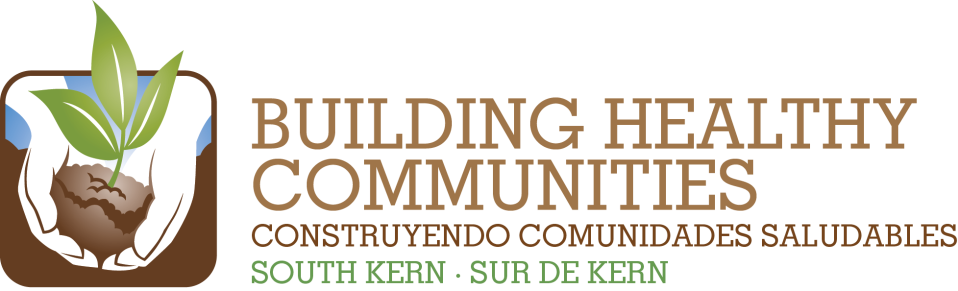  Calendario de Juntas y Eventos del 2013Juntas Mensuales de los grupos de acciónGrupo de Acción Educación- 1er  Lunes, 11am, David Head Center, 10300 San Diego, Lamont Grupo de Acción Medio Ambiente- 2ndo Miércoles, 10am, 1241 Bear Mountain Blvd  ArvinGrupo de Acción Desarrollo Económica-4 to Miércole1-3 CUSB Education Building Room 123 Grupo de acción Salud- 2ndo Viernes, 8am, Oficinas del Supervisor del 5to Distrito, WeedpatchGrupo de acción Recreación- 2ndo Miércoles, 3pm, Boys and Girls Club, LamontGrupo de Jóvenes de compromiso 4 to Miércoles, 4pm -6pm, Locaciones varían.Concilio de Jóvenes de BHC 3 er Miércoles de 4pm-7pm,Lamont Boys &Girls ClubWeBu	In This IssueJuntas/EventosDía/HoraLocación (Tentativo)Orientación del Comité DirectivoViernes,  Enero 11, 4-7pmSábado,  Enero 12, 8:30am -3pmEl Pueblo, Lamont David Head Center, LamontJunta de los grupos de AcciónJueves,  Enero 17, 3-5pmTBD, LamontJunta de la Mesa CentralJueves, Enero 17, 5:00-7:30pmTBD, LamontEntrenamiento de Convocadores de los Grupos de AcciónTBD, MarzoTBDRetiro de SociosMiércoles,  Abril 10, 8am-2pmSo Bakersfield Veterans HallJunta del Comité DirectivoJueves,  Febrero 7, 4:30-6:30pmDavid Head Center, LamontJunta del Comité DirectivoJueves,  Marzo 14, 4:30-6:30pmDavid Head Center, LamontJunta del Comité DirectivoJueves,  Abril 11, 4:30-6:30pmDavid Head Center, LamontVivir el reto divertido correr/caminarSábado,  Abril 27, 7amTBD, GreenfieldJunta del Comité DirectivoJueves,  Mayo 9, 4:30-6:30pmDavid Head Center, LamontJunta de los grupos de AcciónJueves,  Mayo 23, 3:30-5:30pmDavid Head Center, lamontJunta del Comité DirectivoJueves,  Junio 13, 4:30-6:30pmDavid Head Center, LamontJunta del Comité DirectivoJueves,  Agosto 8, 4:30-6:30pmBen Austin Center, GreenfieldJunta de los grupos de AcciónJueves,  Agosto 29, 3-5pmVeterans Hall, ArvinJunta de la Mesa CentralJueves,  Agosto 29, 5:00-7:30pmVeterans Hall, ArvinJunta del Comité DirectivoJueves,  Septiembre 12, 4:30-6:30pmDavid Head Center, LamontJunta del Comité DirectivoJueves,  Octubre 10, 4:30-6:30pmDavid Head Center, LamontJunta del Comité DirectivoJueves,  Noviembre 14, 4:30-6:30pmDavid Head Center, LamontCelebración Anual/EleccionesSábado,  Noviembre 16, 10am-2pmTBD, Weedpatch